                                                                                                                       Проект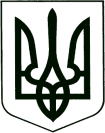 У К Р А Ї Н АКОРЮКІВСЬКА МІСЬКА РАДАКорюківський районЧернігівська областьР І Ш Е Н Н Я(чотирнадцята сесія сьомого скликання)24 травня 2018 року      м. КорюківкаПро затвердження  акту погоджувальної комісії    	Розглянувши заяву Корінь Таїсії Миколаївни та акт обстеження земельної ділянки по вул. Червонохутірська, 19, м. Корюківка від 27.04.2018 р., складений комісією по врегулюванню земельних спорів на території Корюківської міської ради, враховуючи висновки постійної комісії міської ради з питань  житлово-комунального господарства, регулювання земельних відносин, будівництва та охорони навколишнього природного середовища, керуючись ст. 12, 79-1 кодексу України, ст. 26 Закону України «Про місцеве самоврядування в Україні»,міська рада в и р і ш и л а :1.Затвердити акт обстеження земельної ділянок від 27.04.2018 р., яка передається безоплатно у власність Корінь Таїсії Миколаївни для ведення особистого селянського господарства площею орієнтовно 0,0242 га по                      вул. Червонохутірська, 19, м. Корюківка /Додається/.2. Контроль за виконанням даного рішення покласти на постійну комісію міської ради з питань житлово-комунального господарства, регулювання земельних відносин, будівництва та охорони навколишнього природного середовища.Міський голова                                                                                Р.Р. Ахмедов